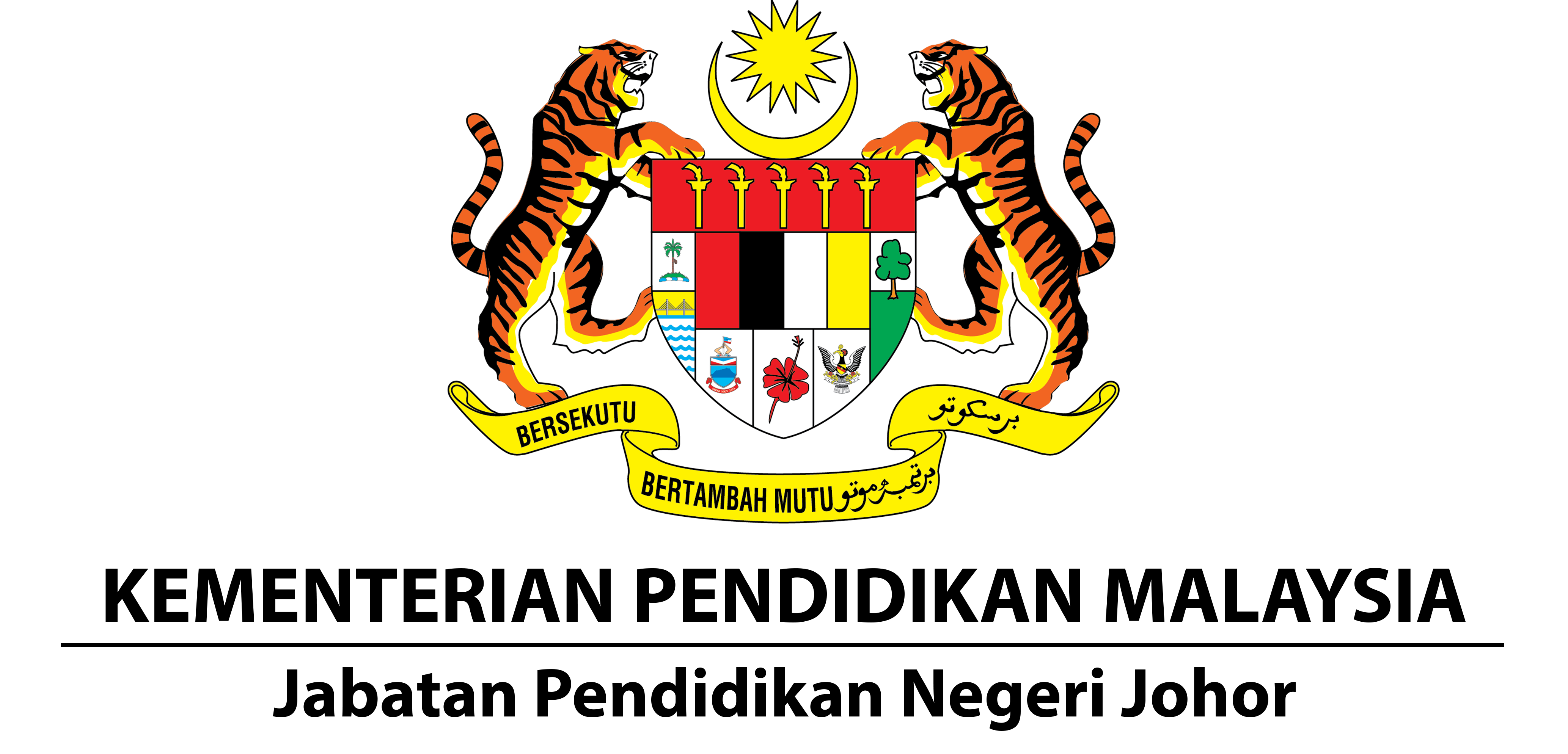 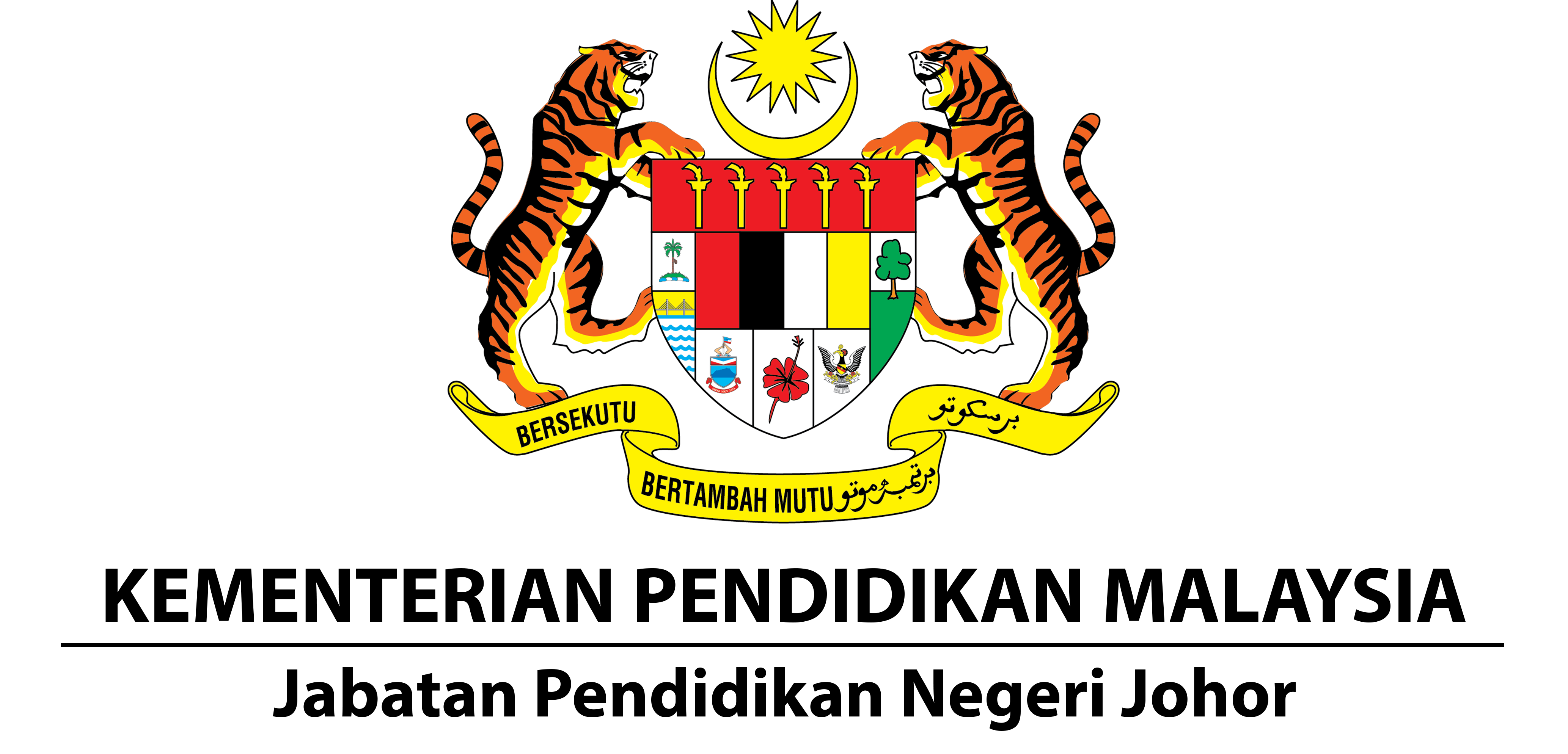 Permohonan Surat Sokongan Pas Pelajar hendaklah dikemukakan sekurang-kurangnya 3 (tiga) bulan sebelum tarikh tamat tempoh pas pelajar. Permohonan saat akhir tidak akan dilayan.Urusan permohonan pas pelajar hendaklah diuruskan oleh pegawai Hal Ehwal Pelajar Antarabangsa institusi masing-masing dan bukan pihak ibubapa pelajar.PANDUAN PEMOHONBUTIRAN INSTITUSINama IPS______________________________________________________________________________________________________________________________________________________________________________________________________________________________________________________________________________________________________________________________________________________________________________________________________________________________________________________________________________________________________________________________________________________________________________________________________________________________________________________________Kod IPSJNama Pengerusi______________________________________________________________________________________________________________________________________________________________________________________________________________________________________________________________________________________________________________________________________________________________________________________________________________________________________________________________________________________________________________________________________________________________________________________________________________________________________________________________Daerah____________________________________________________________________________________________________________________________________________No Tel HP Pengerusi01-Lokasi Pengambilan Dokumen [Sila tandakan √]Lokasi Pengambilan Dokumen [Sila tandakan √]PPDPPDPPD[           ][           ][           ]No Tel HP Pengerusi01-Lokasi Pengambilan Dokumen [Sila tandakan √]Lokasi Pengambilan Dokumen [Sila tandakan √]JPNJPNJPN[           ][           ][           ]PERMOHONAN SURAT SOKONGAN PAS PELAJAR (BAHARU)PERMOHONAN SURAT SOKONGAN PAS PELAJAR (BAHARU)PERMOHONAN SURAT SOKONGAN PAS PELAJAR (BAHARU)PERMOHONAN SURAT SOKONGAN PAS PELAJAR (BAHARU)BILJENIS DOKUMENTANDAKAN[ √ ]CATATAN1Surat Iringan dari Pihak Sekolah (nyatakan senarai nama pelajar yang dipohon)Bilangan Pelajar: ..........................2Borang Permohonan UPS 63Salinan Sijil Perakuan Pendaftaran Asal4Salinan Surat Sokongan Permohonan Kelulusan KDN Bagi Pengambilan Pelajar Antarabangsa Sekolah dari Bahagian Pendidikan Swasta (BPS)5Salinan Pasport Pelajar6Salinan Pasport Ibu dan Bapa Pelajar7Salinan Kad Pengenalan Penjamin Warganegara Malaysia8Polisi Insurans Pelajar9Excel Borang UPS 6 (diemail ke alamat jpnjohor.ups@moe.gov.my)Tarikh Email Borang Excel :..................................PERMOHONAN SURAT SOKONGAN PAS PELAJAR (LANJUTAN)PERMOHONAN SURAT SOKONGAN PAS PELAJAR (LANJUTAN)PERMOHONAN SURAT SOKONGAN PAS PELAJAR (LANJUTAN)PERMOHONAN SURAT SOKONGAN PAS PELAJAR (LANJUTAN)BILJENIS DOKUMENTANDAKAN[ √ ]CATATAN1Surat Iringan dari Pihak Sekolah (nyatakan senarai nama pelajar yang dipohon)Bilangan Pelajar: ..........................2Borang Permohonan Pas Pelajar3Salinan Surat Sokongan Permohonan Kelulusan KDN Bagi Pengambilan Pelajar Antarabangsa Sekolah dari Bahagian Pendidikan Swasta (BPS)4Salinan Sijil Perakuan Pendaftaran Asal5Salinan Pasport Pelajar7Salinan Kad Pengenalan Penjamin Warganegara Malaysia8Polisi Insurans Pelajar9Excel Borang UPS 6 (diemail ke alamat jpnjohor.ups@moe.gov.my)Tarikh Email Borang Excel :..................................